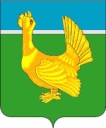 Администрация Верхнекетского района Управление по распоряжению муниципальнымимуществом и землей              636500, Россия, Томская область, Верхнекетский район, р.п.Белый Яр, пер. Банковский, 8Тел. (38258) 2-34-26,  факс (38258) 2-13-58Об утверждении плана проведения проверок сохранности и эффективности использования муниципального имущества муниципального образования Верхнекетский район Томской области     На основании Положения о порядке осуществления контроля за эффективностью использования и сохранностью муниципального имущества муниципального образования Верхнекетский район Томской области, утвержденного постановлением Администрации Верхнекетского района от 23.08.2018 №868, в целях эффективного использования муниципального имущества Утвердить план проведения проверок сохранности и эффективности использования муниципального имущества Муниципального образования Верхнекетский район Томской области на 2022 год (приложение 1).Создать комиссию для осуществления проверок сохранности и эффективности использования муниципального имущества Муниципального образования Верхнекетский район Томской области на 2022 год (приложение 2).Контроль за исполнением настоящего распоряжения оставляю за собой. Начальник УРМИЗ Верхнекетского района                                         А.С. Толмачёва Исп. П.В. Лазарев8(38258) 2-34-26Приложение 1к распоряжению УРМИЗ Верхнекетского района                                                                                                                                от «20» декабря 2021 года №100 План проведения проверок сохранности и эффективности использования муниципального имущества Муниципального образования Верхнекетский район Томской области на 2022 год Приложение 2к распоряжению УРМИЗ Верхнекетского района                                                                                                                                от «20» декабря 2021 года №100 РАСПОРЯЖЕНИЕ“20“ декабря 2021 г.          №100 УРМИЗ-2, Управ. Делами - 1 №п/пНаименование адрес объекта, подлежащего проверкеПланируемый срок осмотра1Нежилое здание, общей площадью 194,8 кв.м., адрес объекта: р.п. Белый Яр, ул. Береговая 7, Администрация Верхнекетского районаАпрель2Автомобиль бортовой УАЗ33036, VIN XТТ330360V0016166, ООО «Комхоз»Апрель3Автоцистерна 4616-0000020-01, VIN XVU4616ADD0000212, МУП «Комхоз»Апрель4Специализированный полноприводный автомобиль-лаборатория д/перевозки тел умерших VIN X5J279085L0000009, ИП ЕфимовМай5Нежилое помещение, общей площадью 76,4 кв.м., адрес объекта: р.п. Белый Яр, ул. Вокзальная 6В, пом. 8-14, ИП КалашникМай6Нежилое здание 3 этажное, общей площадью 5451,8 кв.м., адрес объекта: р.п. Белый Яр, ул. Чкалова 8, МБОУ «Белоярская СОШ №1»Июль7Автобус ГАЗ-А66R33 VIN X96A66R33H0837704, МБОУ «Степановская СОШ»Июль8Нежилое здание, общей площадью 823,6 кв.м., адрес объекта: р.п. Белый Яр, Стадион строен 1, МОАУ «ДО ДЮСШ А. Карпова»Июль9Нежилое помещение номера на поэтажном плане 1-18, 20-52, общей площадью 618,1 кв.м., адрес объекта: р.п. Белый Яр, пер. Банковский 8 стр 1 О-1, МКУ «Инженерный центр»АвгустПредседатель комиссииТолмачёва А.С. – начальник УРМИЗ Верхнекетского района;Заместитель председателя комиссииЯкубов В.В. - главный специалист по муниципальному заказу УРМИЗ Верхнекетского района;СекретарьЛазарев П.В. - главный специалист по управлению муниципальной собственностью УРМИЗ Верхнекетского района;Члены комиссии:Лукина М.И. - главный бухгалтер УРМИЗ Верхнекетского района;Набродова А.Е. – юрисконсульт УРМИЗ Верхнекетского района; Авдеев М.А. - специалист по земельным вопросам УРМИЗ Верхнекетского района;Медведев В.Ю. – директор МКУ «Инженерный центр» (по согласованию).